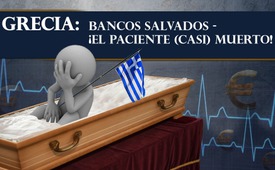 Grecia: Bancos salvados - ¡El paciente (casi) muerto!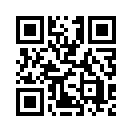 ¿ Ha traído a Grecia el tercer "rescate-europeo" de 248.000 millones de euros una recuperación económica? ¿Qué pasó con todo ese dinero? ¿Cuáles son los resultados? El experto financiero Marc Friedrich da una visión del sistema...Desde el 2010 la obvia crisis de deuda estatal en Grecia ha tenido como consecuencia una pérdida aproximada del 25 % en la economía griega. Esto a pesar del tercer paquete de ayuda de “rescate–europeo”, con una suma de 248 mil millones de euros.

Según el financiero Marc Friedrich, 90 % de este dinero nunca llegó a su destino, sino no hubiese una tasa de desempleo juvenil  del 50 %. El dinero fluyó nuevamente a las instituciones financieras de Francfurt, París y Londres, acción por la cual han podido salvarse estos mismos bancos y el  Euro del decaimiento. En una entrevista Friedrich afirmó:

“…y este es el escándalo en sí, que siempre se trata de hacer uso una y otra vez de los mismos medicamentos erróneos,  es decir, del rescate de los bancos para salvar al paciente en este caso, salvar a Grecia. Pero aquí mismo es donde el banco central europeo (BCE), la troica, es decir la cooperación entre el banco central europeo, el fondo monetario internacional (FMI) y la comisión europea y los responsables en Bruselas y Berlin tratan cada vez de mejorar el estado del paciente con la misma medicina errónea durante el tiempo necesario hasta que éste caiga muerto.”

Aquí es donde los responsables de esta catástrofe deberían escuchar las palabras del periodista suizo Dr. Ernst Reinhardt, citamos: ”Grande es aquél que lleva el mando y permita a pesar de ello dejarse decir o aconsejar algo”.de hiw.Fuentes:www.kla.tv/9747
www.youtube.com/watch?v=sfeDxbupg4M&amp;t=0s
www.griechenland-blog.gr/2016/09/jugendarbeitslosigkeit-in-griechenland-bleibt-bei-50-prozent/2138018/Esto también podría interesarle:---Kla.TV – Las otras noticias ... libre – independiente – no censurada ...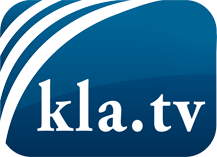 lo que los medios de comunicación no deberían omitir ...poco escuchado – del pueblo para el pueblo ...cada viernes emisiones a las 19:45 horas en www.kla.tv/es¡Vale la pena seguir adelante!Para obtener una suscripción gratuita con noticias mensuales
por correo electrónico, suscríbase a: www.kla.tv/abo-esAviso de seguridad:Lamentablemente, las voces discrepantes siguen siendo censuradas y reprimidas. Mientras no informemos según los intereses e ideologías de la prensa del sistema, debemos esperar siempre que se busquen pretextos para bloquear o perjudicar a Kla.TV.Por lo tanto, ¡conéctese hoy con independencia de Internet!
Haga clic aquí: www.kla.tv/vernetzung&lang=esLicencia:    Licencia Creative Commons con atribución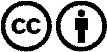 ¡Se desea la distribución y reprocesamiento con atribución! Sin embargo, el material no puede presentarse fuera de contexto.
Con las instituciones financiadas con dinero público está prohibido el uso sin consulta.Las infracciones pueden ser perseguidas.